EKC symposium - Kwaliteit in diversiteit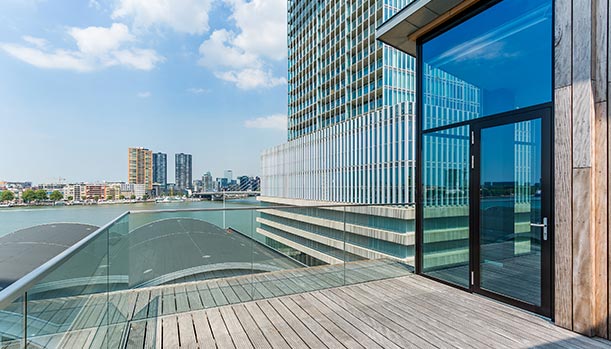 Op 1 oktober 2020 vind in het  Room Mate Bruno hotel te Rotterdam het jaarlijks terugkerende KOEL EKC symposium plaats. Dit jaar met de titel: Kwaliteit in diversiteit.In 5 uur geaccrediteerde EKC-nascholing wordt u als EKC-er bijgepraat en krijgt u in de workshops tools om uw bijeenkomsten meer diepgang te geven, interessanter te maken en online te kunnen doen plaatsvinden.Programma15.30 uur Inloop met koffie en thee 15.45 uur Start plenaire lezing16.45 uur Vragen aan dePAM17.15 uur Workshopronde 118.00 uur Diner19.00 uur Workshop ronde 2 en 321.00-21.30 uur Afsluiting 1) Plenaire lezing: Effectief doceren betekent kwaliteit vermeerderen
    door Menno de Bree, filosoofEffectief doceren betekent kwaliteit vermeerderen. Idealiter word je van scholing namelijk een betere dokter. Dat betekent dus dat elke scholing een ideaal van ‘de perfecte dokter’ veronderstelt. Maar hoe ziet zo’n dokter eruit? Dient dat ideaal voor ons allemaal gelijk te zijn? En hoe om te gaan met diversiteit in beoordelingen? Vanuit de filosofie zijn daar enkele harde noten over te kraken.2) Vragen aan de PAM
    door Arne Deijl, PAM Leerpunt Koel/huisarts3) Workshop 1: Beter leren (be-)oordelen
    door Menno de Bree, filosoofEen lastig aspect van doceren is het vellen van kwaliteitsoordelen. Als docent zul je vaak het gevoel hebben ‘ik vind dat nu wel, maar wie ben ik nu eigenlijk?’. Soms is dat gevoel terecht. Maar vaak spelen op de achtergrond ook allerlei onwerkbare ideeën over hoe te oordelen. Daar proberen we in deze workshop wat aan te doen. De nadruk ligt daarbij op het verkennen van uw filosofische veronderstellingen. 4) Workshop 2: Interessantere intervisie 
    door Odette Schouten, huisarts, NHG-kaderarts supervisie & coaching “It’s not what happens to you, but how you react to it that matters” -Epictetus-Je herkent dat vast wel: jouw intervisiegroep draait al een paar jaar mee, het loopt op zich wel, maar jullie willen het toch anders. Of je wilt graag een intervisiegroep opstarten. Soms blijft er wat uit de praktijk knagen, en je wilt niet altijd bij dezelfde collega’s aankloppen.Intervisie: hoe houd je het met elkaar boeiend, veilig, leerzaam? Hoe voorkom je dat lijkt op ‘dat heb ik ook meegemaakt of heb je dit al geprobeerd?’ Welke methodieken zijn er, aan welke spelregels moet het voldoen, hoe houd je het interessant voor iedereen en hoe kun je elkaar verder helpen zonder in de reddersrol te schieten?Leerdoel van deze workshop: oefenen en ondervinden wat intervisie voor jou kan betekenen door het te doen.5) Workshop 3: Intercollegiale toetsing online
    door Gonnie Swanenberg, directeur Leerpunt KoelMogelijkheden Intercollegiale Toetsing OnlineBewust of wellicht geforceerd door bepaalde omstandigheden gaan er steeds meer zaken online plaatsvinden. Van vergaderingen, tot opleidingen, (na)scholingen en ook Intercollegiale Toetsing! In een korte, praktische workshop wordt inzicht gegeven in de verschillende definities van online bijeenkomsten en wordt ingegaan op de mogelijkheden om Intercollegiale Toetsing online & geaccrediteerd plaats te laten vinden.Je verlaat deze workshop met een handige toolkit om zelf & direct aan de slag te gaan.6) Plenaire afsluiting